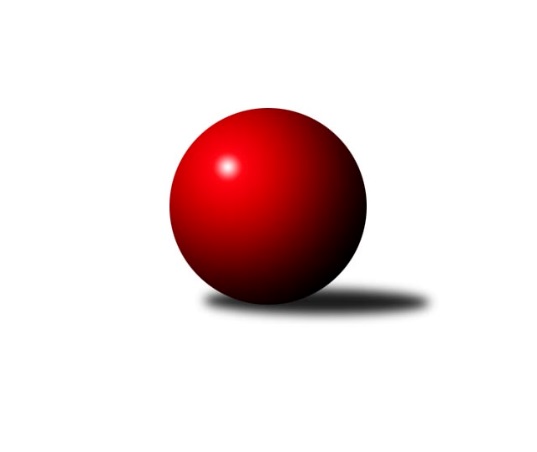 Č.17Ročník 2022/2023	6.3.2023Toto kolo se nám smrsklo jen na tři utkání se shodnými výsledky 12:4, dvakrát pro hosty a jen Hylváty dokázali doma zvítězit i když hostům chybělo k remíze pouze 27 kuželek. Svitavy sice mají na čele dvoubodový náskok, ale Vys. Mýto má odehráno o utkání méně. V pátek tak bude velmi zajímavých jejich vzájemný souboj ve Svitavách. Nejlepšího výkonu v tomto kole: 2866 dosáhlo družstvo: Rybník A, z jednotlivců pak členové jejich družstva Lukáš Müller a Vašek Kolář velmi pěknými výkony (534 resp. 521).Východočeský přebor skupina B 2022/2023Výsledky 17. kolaSouhrnný přehled výsledků:Hr. Králové A	- Rybník A	4:12	2632:2866		2.3.Přelouč A	- Svitavy A	4:12	2548:2600		3.3.Hylváty B	- Rychnov n/K C	12:4	2365:2339		3.3.Svitavy B	- Smiřice B		dohrávka		12.3.České Meziříčí A	- Pardubice B		dohrávka		14.3.Tabulka družstev:	1.	Svitavy A	16	13	1	2	184 : 72 	 	 2575	27	2.	Vys. Mýto B	15	12	1	2	170 : 70 	 	 2542	25	3.	Rybník A	15	11	0	4	160 : 80 	 	 2565	22	4.	Hylváty B	16	9	0	7	139 : 117 	 	 2520	18	5.	Přelouč A	15	9	0	6	129 : 111 	 	 2528	18	6.	Svitavy B	15	7	0	8	115 : 125 	 	 2522	14	7.	České Meziříčí A	13	6	0	7	99 : 109 	 	 2548	12	8.	Hr. Králové A	15	5	1	9	100 : 140 	 	 2470	11	9.	Smiřice B	14	4	0	10	74 : 150 	 	 2440	8	10.	Rychnov n/K C	15	2	1	12	77 : 163 	 	 2420	5	11.	Pardubice B	15	2	0	13	65 : 175 	 	 2427	4Podrobné výsledky kola:	 Hr. Králové A	2632	4:12	2866	Rybník A	Martin Šolc	 	 219 	 211 		430 	 0:2 	 460 	 	233 	 227		Karolína Kolářová	Petr Skutil	 	 219 	 233 		452 	 0:2 	 534 	 	276 	 258		Lukáš Müller	Filip Ivan	 	 226 	 247 		473 	 2:0 	 470 	 	227 	 243		Miroslav Kolář	Ludmila Skutilová	 	 212 	 209 		421 	 0:2 	 443 	 	224 	 219		Tomáš Müller	Martin Holý	 	 198 	 170 		368 	 0:2 	 521 	 	261 	 260		Václav Kolář	Petr Víšek	 	 220 	 268 		488 	 2:0 	 438 	 	219 	 219		Tomáš Herrmanrozhodčí: Petr SkutilNejlepší výkon utkání: 534 - Lukáš Müller	 Přelouč A	2548	4:12	2600	Svitavy A	Tomáš Jarolím	 	 205 	 199 		404 	 0:2 	 422 	 	217 	 205		Filip Roman	Jiří Vaníček	 	 243 	 243 		486 	 2:0 	 433 	 	215 	 218		Milan Novák	Petr Hanuš	 	 188 	 206 		394 	 0:2 	 395 	 	193 	 202		Michal Dvořáček	Miroslav Skala	 	 212 	 220 		432 	 2:0 	 412 	 	196 	 216		Jakub Zelinka	Petr Zeman	 	 204 	 226 		430 	 0:2 	 461 	 	223 	 238		Zdeněk Dokoupil	Jaroslav Tomášek	 	 212 	 190 		402 	 0:2 	 477 	 	240 	 237		Vlastimil Krátkýrozhodčí: Tomáš JarolímNejlepší výkon utkání: 486 - Jiří Vaníček	 Hylváty B	2365	12:4	2339	Rychnov n/K C	Kryštof Vavřín	 	 202 	 202 		404 	 2:0 	 357 	 	183 	 174		Oldřich Krsek	Monika Venclová	 	 196 	 210 		406 	 2:0 	 393 	 	209 	 184		Věra Moravcová	Jaroslav Kaplan *1	 	 207 	 190 		397 	 2:0 	 383 	 	204 	 179		Jan Zeman	Ladislav Kolář	 	 197 	 182 		379 	 2:0 	 343 	 	172 	 171		Jaroslav Kejzlar	Jan Vencl	 	 168 	 187 		355 	 0:2 	 432 	 	227 	 205		Ilona Sýkorová	Petr Bečka	 	 211 	 213 		424 	 0:2 	 431 	 	224 	 207		Vít Richterrozhodčí: Jan Vencl
střídání: *1 od 51. hodu Anthony ŠípekNejlepší výkon utkání: 432 - Ilona SýkorováPořadí jednotlivců:	jméno hráče	družstvo	celkem	plné	dorážka	chyby	poměr kuž.	Maximum	1.	Vlastimil Krátký 	Svitavy A	462.19	310.1	152.1	4.5	6/8	(477)	2.	Martin Prošvic 	Vys. Mýto B	457.13	310.9	146.3	2.8	8/8	(506)	3.	Václav Kolář 	Rybník A	450.64	303.3	147.4	4.7	8/9	(521)	4.	Lukáš Müller 	Rybník A	447.58	303.2	144.4	4.6	9/9	(534)	5.	Monika Venclová 	Hylváty B	446.48	302.4	144.0	3.1	7/8	(477)	6.	Václav Kašpar 	Vys. Mýto B	443.73	307.3	136.4	4.6	8/8	(500)	7.	Jaroslav Šrámek 	České Meziříčí A	442.30	294.0	148.3	2.7	6/7	(470)	8.	Tomáš Müller 	Rybník A	439.21	303.2	136.0	5.0	9/9	(450)	9.	Martin Kučera 	Svitavy A	438.43	294.0	144.4	5.8	6/8	(466)	10.	Zdeněk Dokoupil 	Svitavy A	438.08	295.5	142.6	3.2	8/8	(474)	11.	Jiří Klusák 	Svitavy B	437.11	298.0	139.1	6.7	8/8	(482)	12.	Petr Rus 	Svitavy B	437.03	297.4	139.6	5.9	7/8	(456)	13.	Kamil Vošvrda 	České Meziříčí A	436.64	303.0	133.7	5.5	5/7	(469)	14.	Karolína Kolářová 	Rybník A	434.18	295.6	138.5	5.8	9/9	(483)	15.	Filip Ivan 	Hr. Králové A	434.06	294.2	139.8	6.7	8/8	(512)	16.	Jan Bernhard 	České Meziříčí A	431.62	298.7	132.9	7.2	7/7	(469)	17.	Petr Zeman 	Přelouč A	431.19	297.5	133.7	5.6	6/8	(480)	18.	Jan Vencl 	Hylváty B	430.89	296.5	134.3	5.4	8/8	(469)	19.	Oldřich Krsek 	Rychnov n/K C	430.82	296.1	134.8	6.6	8/8	(489)	20.	Petr Víšek 	Hr. Králové A	430.60	298.2	132.4	5.5	7/8	(488)	21.	Pavel Klička 	Přelouč A	430.53	295.6	134.9	6.2	6/8	(464)	22.	Jiří Vaníček 	Přelouč A	430.14	287.6	142.6	6.4	7/8	(495)	23.	Vojtěch Morávek 	Hylváty B	428.41	292.4	136.0	6.1	8/8	(472)	24.	Milan Novák 	Pardubice B	427.98	294.4	133.6	5.7	7/7	(452)	25.	Michal Dvořáček 	Svitavy A	426.98	291.7	135.3	5.8	6/8	(487)	26.	Jakub Zelinka 	Svitavy A	426.89	294.7	132.2	5.4	8/8	(485)	27.	Ladislav Lorenc 	České Meziříčí A	426.19	292.2	134.0	6.1	7/7	(461)	28.	Josef Širůček 	Svitavy B	425.90	291.9	134.0	5.9	6/8	(485)	29.	Zdenek Válek 	Svitavy B	424.96	298.1	126.9	7.7	7/8	(485)	30.	Miroslav Kolář 	Rybník A	424.72	292.4	132.3	6.8	6/9	(470)	31.	Jan Chleboun 	Vys. Mýto B	421.57	292.3	129.3	5.8	6/8	(492)	32.	Milan Novák 	Svitavy A	421.02	291.2	129.8	6.5	7/8	(465)	33.	Ondřej Brouček 	České Meziříčí A	420.29	296.8	123.5	7.3	6/7	(460)	34.	Martina Nováková 	Pardubice B	418.71	294.2	124.5	7.1	6/7	(450)	35.	Ilona Sýkorová 	Rychnov n/K C	418.50	290.5	128.0	5.0	8/8	(482)	36.	Karel Lang 	Přelouč A	415.53	290.2	125.4	6.7	7/8	(452)	37.	Jan Vaculík 	Svitavy B	413.69	288.0	125.7	7.9	8/8	(443)	38.	Lubomír Šípek 	Rychnov n/K C	413.67	286.3	127.4	7.8	6/8	(457)	39.	Tomáš Jarolím 	Přelouč A	413.60	288.2	125.4	6.8	6/8	(472)	40.	Karel Josef 	Smiřice B	411.92	292.4	119.5	7.9	8/8	(464)	41.	Jaroslav Tomášek 	Přelouč A	411.71	288.4	123.3	8.8	7/8	(455)	42.	Petr Bečka 	Hylváty B	411.68	285.3	126.4	7.7	7/8	(459)	43.	Michal Hynek 	Vys. Mýto B	411.08	287.9	123.2	8.3	6/8	(449)	44.	Martin Šolc 	Hr. Králové A	410.21	289.5	120.7	9.8	8/8	(456)	45.	Petr Hanuš 	Přelouč A	409.87	292.4	117.5	8.9	6/8	(452)	46.	Luděk Sukup 	Smiřice B	407.39	284.9	122.5	8.0	6/8	(432)	47.	Vít Richter 	Rychnov n/K C	406.73	286.7	120.0	7.3	6/8	(473)	48.	Marcel Novotný 	Rybník A	406.63	281.5	125.1	7.8	6/9	(425)	49.	Marek Ledajaks 	Vys. Mýto B	405.41	283.8	121.7	8.0	8/8	(485)	50.	Ludmila Skutilová 	Hr. Králové A	405.25	283.5	121.8	7.1	8/8	(463)	51.	Petr Skutil 	Hr. Králové A	404.03	285.7	118.3	11.1	8/8	(455)	52.	Jana Bulisová 	Pardubice B	403.82	281.0	122.8	10.0	7/7	(465)	53.	Ladislav Kolář 	Hylváty B	402.25	284.4	117.9	9.2	6/8	(441)	54.	Lukáš Hubáček 	Pardubice B	402.13	284.4	117.7	10.8	7/7	(438)	55.	Petr Dlouhý 	Vys. Mýto B	395.82	281.1	114.7	8.9	7/8	(469)	56.	Pavel Čížek 	Svitavy B	395.60	269.5	126.1	9.2	6/8	(433)	57.	Anna Doškářová 	Smiřice B	394.17	284.5	109.7	10.2	6/8	(445)	58.	Jan Zeman 	Rychnov n/K C	392.51	278.5	114.0	9.3	7/8	(435)	59.	Miloslav Vaněk 	Pardubice B	388.51	285.0	103.5	14.0	7/7	(430)	60.	Martin Holý 	Hr. Králové A	388.48	272.1	116.3	10.7	7/8	(450)	61.	Pavel Krejčík 	Rychnov n/K C	386.63	275.6	111.1	10.3	7/8	(419)	62.	Patricie Hubáčková 	Pardubice B	382.68	282.7	100.0	11.9	5/7	(433)	63.	Tomáš Herrman 	Rybník A	377.79	264.2	113.6	13.2	7/9	(438)		David Sukdolák 	Přelouč A	461.00	297.0	164.0	2.0	1/8	(461)		Jan Brouček 	České Meziříčí A	453.00	305.3	147.8	2.6	4/7	(474)		Václav Šmída 	Smiřice B	448.27	300.1	148.2	4.5	3/8	(480)		Petr Bartoš 	Vys. Mýto B	445.30	291.9	153.4	4.5	5/8	(465)		Denis Džbánek 	Hr. Králové A	437.50	295.5	142.0	4.0	2/8	(438)		Adam Krátký 	Svitavy A	435.00	303.0	132.0	6.0	1/8	(435)		Klára Kovářová 	Svitavy A	432.93	298.9	134.0	4.8	4/8	(472)		Miroslav Zeman 	Svitavy B	432.13	300.4	131.8	8.8	4/8	(471)		Jana Klusáková 	Svitavy B	427.00	289.8	137.2	3.8	2/8	(461)		Jaroslav Kaplan 	Hylváty B	426.96	295.0	132.0	7.1	5/8	(458)		Luděk Sukup 	Smiřice B	426.00	298.5	127.5	8.5	2/8	(434)		David Štěpán 	České Meziříčí A	424.33	295.0	129.3	5.3	3/7	(445)		Václav Novotný 	Smiřice B	423.60	290.2	133.5	5.2	5/8	(465)		Miroslav Skala 	Přelouč A	423.25	289.5	133.8	4.5	2/8	(432)		Filip Roman 	Svitavy A	422.50	277.0	145.5	4.5	2/8	(423)		Jaroslav Pumr 	České Meziříčí A	422.00	300.3	121.7	8.3	3/7	(442)		Jaroslav Hažva 	Smiřice B	421.00	279.0	142.0	7.0	1/8	(421)		Tomáš Sukdolák 	Přelouč A	421.00	279.0	142.0	8.0	1/8	(421)		Jiří Turek 	Pardubice B	419.00	277.0	142.0	2.0	1/7	(419)		Roman Vrabec 	Smiřice B	414.52	281.9	132.6	6.5	5/8	(487)		Martin Matějček 	Smiřice B	414.31	293.7	120.7	9.0	5/8	(444)		Jan Vízdal 	Svitavy A	412.33	295.7	116.7	7.7	1/8	(416)		Josef Pardubský 	Hr. Králové A	412.00	291.0	121.0	8.0	1/8	(412)		Milan Vošvrda 	České Meziříčí A	407.50	291.8	115.8	10.3	4/7	(414)		Lukáš Doubek 	Pardubice B	407.00	293.0	114.0	9.0	1/7	(407)		Stanislav Nosek 	Smiřice B	404.50	282.8	121.8	8.3	2/8	(423)		Anthony Šípek 	Hylváty B	404.10	279.0	125.2	7.2	4/8	(414)		Kateřina Kolářová 	Rybník A	403.00	271.0	132.0	7.0	1/9	(403)		Kryštof Vavřín 	Hylváty B	401.50	297.0	104.5	9.5	1/8	(404)		Tomáš Skala 	Hylváty B	399.92	281.5	118.4	10.5	4/8	(476)		Marie Drábková 	Pardubice B	399.50	275.5	124.0	9.0	2/7	(413)		Jiří Rus 	Svitavy B	399.00	294.0	105.0	14.0	1/8	(399)		Petr Brouček 	České Meziříčí A	398.50	286.0	112.5	10.5	2/7	(434)		Jindřich Brouček 	České Meziříčí A	397.00	290.0	107.0	14.0	1/7	(397)		Věra Moravcová 	Rychnov n/K C	394.20	278.7	115.5	10.9	5/8	(428)		Ivana Brabcová 	Pardubice B	393.00	275.5	117.5	8.0	2/7	(397)		Margita Novotná 	Smiřice B	392.00	272.0	120.0	6.0	1/8	(392)		Milan Dastych 	Vys. Mýto B	385.50	277.0	108.5	13.0	2/8	(411)		Jan Vostrčil 	Hylváty B	384.00	289.0	95.0	6.0	1/8	(384)		Josef Gajdošík 	Rybník A	380.25	270.0	110.3	10.8	2/9	(398)		David Lukášek 	Smiřice B	378.50	274.3	104.3	12.8	4/8	(386)		Jaroslav Polanský 	Vys. Mýto B	376.00	269.0	107.0	14.0	1/8	(376)		Jaroslav Kejzlar 	Rychnov n/K C	375.92	268.7	107.3	13.7	4/8	(424)		Jaroslav Němeček 	Hr. Králové A	375.50	279.0	96.5	15.0	2/8	(377)		Vít Paliarik 	Smiřice B	361.50	265.5	96.0	14.3	4/8	(385)		Jindřich Jukl 	Svitavy B	356.00	268.0	88.0	19.0	1/8	(356)		Milan Brouček 	České Meziříčí A	309.00	257.0	52.0	27.0	1/7	(309)		David Štěpán 	České Meziříčí A	300.00	222.0	78.0	23.0	1/7	(300)Sportovně technické informace:Starty náhradníků:registrační číslo	jméno a příjmení 	datum startu 	družstvo	číslo startu25285	Kryštof Vavřín	03.03.2023	Hylváty B	2x26224	Filip Roman	03.03.2023	Svitavy A	5x300	Miroslav Skala	03.03.2023	Přelouč A	5x
Hráči dopsaní na soupisku:registrační číslo	jméno a příjmení 	datum startu 	družstvo	Program dalšího kola:18. kolo8.3.2023	st	17:00	Rychnov n/K C - Hr. Králové A	9.3.2023	čt	17:00	Smiřice B - Hylváty B	10.3.2023	pá	17:00	Rybník A - České Meziříčí A	10.3.2023	pá	17:00	Pardubice B - Přelouč A	10.3.2023	pá	17:00	Svitavy A - Vys. Mýto B	12.3.2023	ne	10:00	Svitavy B - Smiřice B (dohrávka z 17. kola)	Nejlepší šestka kola - absolutněNejlepší šestka kola - absolutněNejlepší šestka kola - absolutněNejlepší šestka kola - absolutněNejlepší šestka kola - dle průměru kuželenNejlepší šestka kola - dle průměru kuželenNejlepší šestka kola - dle průměru kuželenNejlepší šestka kola - dle průměru kuželenNejlepší šestka kola - dle průměru kuželenPočetJménoNázev týmuVýkonPočetJménoNázev týmuPrůměr (%)Výkon2xLukáš MüllerRybník A5344xLukáš MüllerRybník A121.225342xVáclav KolářRybník A5215xVáclav KolářRybník A118.275213xPetr VíšekHradec Králové A4882xJiří VaníčekPřelouč A114.684862xJiří VaníčekPřelouč A4864xVlastimil KrátkýSvitavy A112.554775xVlastimil KrátkýSvitavy A4772xPetr VíšekHradec Králové A110.784887xFilip IvanHradec Králové A4736xZdeněk DokoupilSvitavy A108.78461